I can adapt some key features of a story to help me plan my own version of ‘The Ugly Sharkling’. The Ugly Sharkling Story My Story Characters 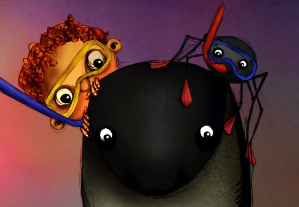 PhilHarry the spiderNorman the sharkCharactersThe problem 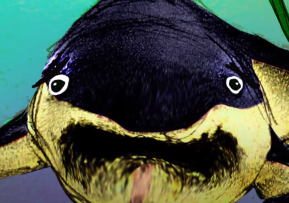 Norman has no teeth! The problemThe resolution 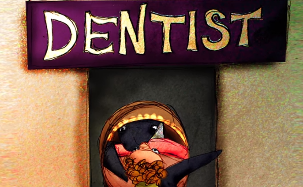 Norman disguises himself as a baby and visits the dentist. The resolution